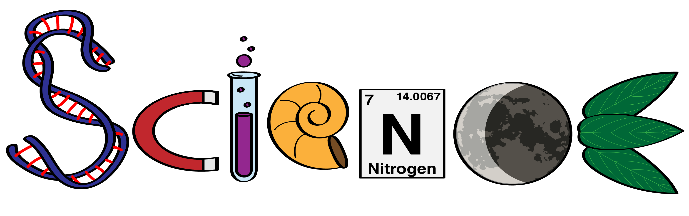 Classroom Expectations and ProceduresExpectations and procedures are fundamental in life. We follow rules and procedures in our daily lives for things such as approaching a traffic light, starting a car and driving, and ordering food at Chicken fil-a.There are expectations and procedures in this classroom. These expectations and procedures ensure a positive atmosphere in the classroom. They contribute to a controlled learning environment for everyone  Please do not disrupt the opportunity for others to learn. Every day for everyone, please:1. Enter the classroom quietly, on time and prepared
2. Sit in your assigned seat
3. Raise your hand to leave your seat
4. Be respectful to whoever is speaking 
5. Everyone appreciates respect—remember this 
6. Be mindful of Ms. St. Louis’s teacher-space at the front of the room	Miss a day (or two) of school? No worries. Just follow these simple directions and you’ll be golden 1. Keep in mind…….It is your responsibility to obtain the work you missed!	--check my website for what you missed: stlouisscience.weebly.com
	--check the absent folders for extra copies of assignments
	--No copies? Everything is ALWAYS on my website! Print during lunch/EEGot late work to turn in? It happens. Just follow these directions and everything will be peachy 1. Write how many days late the assignment is on the top of the assignment—if I don’t know how late the assignment is, you will receive the lowest possible score for late work which is a 50 (10 pts each late day)
2. Place it in the late work rack under your corresponding coreNo name on your paper? Not good!Please put your first and last name on everything you receive in my class. If I don’t know an assignment belongs to you, I cannot grade it and you will receive a zero. No name papers will be placed in the back of the room on the “No Name Shelf of Shame” If you find your paper, please make sure you give it back to me so I can update your grade! Science NotebooksWe will be using a Composition/Spiral Notebook every day in class. Assignments/labs/notes/worksheets and most everything we do in class will be glued into the notebook. Please keep up with your notebook as we will have notebook checks which will be a major part of your grade.Consequences for Behavior1. Verbal/non-verbal warning
2. Move seat/time out/chat
3. Lunch detention
4. Parent notification
5. Notify administrators/guidance
6. Referral/write-up